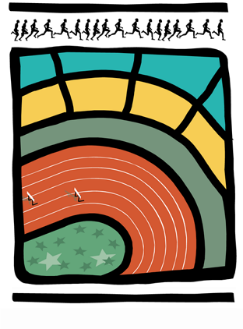 AVIS AUX CERCLES 2016 / N°8LL/Ch. D/24	Bruxelles, le 24 février 20161.	COMMUNIQUES de LA LBFA1.1.	Informations générales pour les Championnats LRBA Masters de Cross / dimanche 6 mars 2016 à DourCOMMUNIQUES de LA LBFAInformations générales pour les Championnats LRBA Masters de Cross / dimanche 6 mars 2016 à DourLes athlètes participent avec leur dossard, une plaquette plastifiée (M35, M40,…) est apposée sur l’arrière du maillot. Les plaquettes sont à retirer au secrétariat dans le grand hall. Les podiums auront lieu après les courses dans le grand hall.